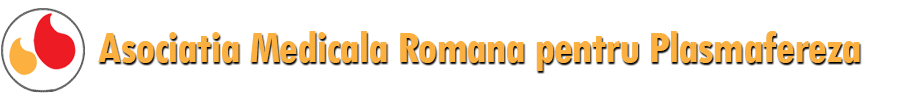 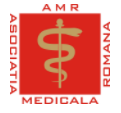 Curs de Plasmafereza/ AFEREZA/ PE/ HEMAFEREZA/ sesiune introductiva29.06.2018Asociatia Medicala Romana pentru Plasmafereza in parteneriat cu Asociatia Medicala Romana, sub patronajul Facultatii de Medicina a Universitatii”Titu Maiorescu” BucurestiCoordonatori curs:Academician Constantin Ionescu-TirgovisteProf. Manole Cojocaru, UTM Bucuresti
Dr. Cristina Mocanu, Finlanda                           
Locul de desfasurare : Aula I.H.Radulescu, a Bibliotecii Academiei Romane
Program : 09:30-17:00 (9:30-13:00 inscrierea participantilor)
10:00-10:20 Plasmafereza, gemoterapia si sistemul biologic de reglare bazala, Didi Surcel10:20-10:50 The overview of Therapeutic Apheresis options from Fresenius Medical Care, Szilveszter Tovarosi10:50-11:00 Discutii intrebari11:00-11:30 Biowave si  terapia durerii, Valter Miglioranza11:30-11:50 Plasmafereza in dislipidemiile severe, Corneliu Zeana11:50-12:10 Plasmafereza in oftalmologie, Tatiana Rosca12:10-13:00 Masa de pranz13:00-13:50 Introducere in tehnica plasmaferezei. Clasificarile procedurilor. Aplicatiile plasmaferezei in diverse patologii, Cornelia Siara13:50-14:10 Indicatiile aferezei terapeutice in imunologie, Simona Soare14:20-14:40 Rolul plasmaferezei in tratamentul cancerelor avansate de cai aerodigestive superioare, Razvan Hainarosie14:40-14:50 Pauza de cafea14:50-15:10 De la celula stem pluripotenta la medicina regenerativa, Rodica Dragotoiu15:10-15:30  Plasmafereza si ateroscleroza, Manole Cojocaru15:30-15:50 Pregatirea nutritionala a pacientului inaintea sedintei de epurare (plasmafereza) cu indepartare sau adaos de plasma. Reabilitatea nutritionala a pacientului dupa sedinta de plasmafereza. Cristina Mocanu 15:50-16:10 Depresia-boala sufletului, Ana Maria Taga 16:10-16:30 Discutii, concluzii, acordarea Certificatelor de Absolvire16:30-17:00 Microrecital de poezie Valeria Gagealov – poezii de Mihai Eminescu (Rugaciune, Din cerurile albastre, La mijloc de codru des(bilingv), Peste varfuri (bilingv), De ce nu-mi vii, Si daca…(bilingv), Floare albastra, Somnoroase pasarele, Lacul, Dintre sute de catarge). Cursul este creditat cu puncte CMR(6), CFR (8), OAMMR(5).Se acorda Certificate de AbsolvireTaxa de participare: 50 leiPlata se poate face direct in ziua cursului sau prin banca in contul:SOCIETATEA ROMANA PENTRU AFEREZAAsociatia Medicala Romane pentru Plasmafereza, CUI 29184114Cod IBAN: RO82CECEB00130RON4064611 deschis la CEC BANK SA, SMB Contact: cristina.mocanu@carpatia.ro , 0722270275,mancojocaru@yahoo.com , 0723326663